BEUMER Group is organising an online event:Mining in depthIn 2021, BEUMER Group organised its first online event with live lectures and discussions - the participants were delighted. The system provider is now building on this success: In order to keep customers from the mining and cement industries up to date on product developments, another event of this format will take place on 21 March.COVID-19 is still limiting trade fair life. In order to come into contact with operators, designers and potential customers from the mining and cement industry despite COVID-19 and to present solution expertise and innovations to an interested trade audience, BEUMER Group is again organising its online event 'BEUMER Group Live' this year: Under the title 'Rethinking traditional bulk material handling - Addressing today's challenges in mines, ports and cement plants', BEUMER experts will present current developments and trends for the respective industry.The system provider will present live lectures, and participants will be able to exchange ideas and discuss topics directly with BEUMER experts. In order to be easily accessible for the ASEAN, EMEA and Americas regions, individually tailored live sessions will be offered during normal office hours. The entire online event will be held in English. Information on the individual topics can be found under www.beumergroup.com/bg-live-mining - where you can also register directly.1,433 characters incl. blanksMeta-Title: BEUMER Group organises exclusive online event with live presentationsMeta-Description: BEUMER Group live and online: In order to keep customers from the mining and cement industries up to date on product developments, another online event with live lectures and discussions will take place on 21 March.Keywords: BEUMER Group Live; live presentation; Cement, Mining/Port/Power PlantLinkedIn: In 2021, BEUMER Group organised its first online event with live lectures and discussions - the participants were delighted. The system provider is now building on this success: In order to keep customers from the mining and cement industries up to date on product developments, another event of this format will take place on 21 March. Information on the individual topics can be found under www.beumergroup.com/bg-live-mining - where you can also register directly.Caption: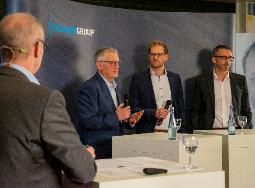 BEUMER experts present current developments and trends for the respective industry.Photo credits: BEUMER Group GmbH & Co. KGThe high-resolution pictures can be downloaded here.The BEUMER Group is an international leader in the manufacture of intralogistics systems for conveying, loading, palletising, packaging, sortation, and distribution. With 4,500 employees worldwide, the BEUMER Group has annual sales of about EUR 960 million. BEUMER Group and its group companies and sales agencies provide their customers with high-quality system solutions and an extensive customer support network around the globe and across a wide range of industries, including bulk materials and piece goods, food/non-food, construction, mail order, mail and airport baggage handling. For further information visit www.beumer.com. 